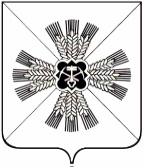 КЕМЕРОВСКАЯ ОБЛАСТЬАДМИНИСТРАЦИЯ ПРОМЫШЛЕННОВСКОГО МУНИЦИПАЛЬНОГО ОКРУГАПОСТАНОВЛЕНИЕ       от «19» 	января 2023 г. № 	24-Ппгт. ПромышленнаяО внесении изменений в постановление администрации Промышленновского муниципального округа от 16.02.2012 № 214-П«О создании комиссии по противодействию экстремизму в Промышленновском муниципальном округе» (в редакции постановлений от 21.10.2013 № 1846-П, от 16.03.2015 № 447-П,
от 25.07.2017 № 852-П, от 21.08.2017 № 916-П, от 20.03.2019 № 372-П,от 11.03.2020 № 473-П, от 16.05.2022 № 690-П)В связи с кадровыми изменениями: Внести следующие изменения в постановление администрации Промышленновского муниципального округа от 16.02.2012 № 214-П
«О создании комиссии по противодействию экстремизму в Промышленновском муниципальном округе» (в редакции постановлений
от 21.10.2013 № 1846-П, от 16.03.2015 № 447-П, от 25.07.2017 № 852-П,
от 21.08.2017 № 916-П, от 20.03.2019 № 372-П, от 11.03.2020 № 473-П,
от 16.05.2022 № 690-П):состав комиссии по противодействию экстремизму в Промышленновском муниципальном округе утвердить в новой редакции согласно приложению к данному постановлению.Настоящее постановление подлежит размещению на официальном сайте администрации Промышленновского муниципального округа в сети Интернет.Контроль за исполнением настоящего постановления возложить на заместителя главы Промышленновского муниципального округа
Т.В. Мясоедову.Постановление вступает в силу со дня подписания.Исп. К.А. МраченкоТел. 7-20-05Состав комиссии по противодействию экстремизму в Промышленновском муниципальном округеГлаваПромышленновского муниципального округаС.А. ФедарюкПриложениек постановлениюадминистрации Промышленновскогомуниципального округаот 19.01.2023 № 	24-ППредседатель комиссииПредседатель комиссииМясоедова Татьяна Васильевна- заместитель главы Промышленновского муниципального округа (по социальным вопросам и вопросам безопасности)Заместитель председателяЗаместитель председателяБелоконь Дмитрий Алексеевич- начальник отдела МВД России по Промышленновскому муниципальному округу (по согласованию)Секретарь комиссииСекретарь комиссииДзалбо Константин Валерьевич- начальник отдела ГО и ЧС администрации Промышленновского муниципального округаЧлены комиссииЧлены комиссииМясоедова Анна Алексеевна- заместитель главы Промышленновского муниципального округа – начальник Управления культуры, молодежной политики, спорта и туризма Промышленновского муниципального округаСавченко Марина Алексеевна - начальник ЛПП на станции Промышленная ЛО МВД России на ст. Белово (по согласованию)Тараненко Александр Юрьевич- руководитель следственного отдела по Промышленновскому району Кемеровской области – Кузбассу(по согласованию)Шевелева Татьяна Алексеевна- начальник уголовно-исполнительной инспекции № 34 ФКУ УИИ ГУФСИН России  по Кемеровской области в Промышленновском районе (по согласованию)Скорюпина Ирина Ивановна- и.о. начальника Управления образования администрации Промышленновского муниципального округаКоровина Оксана Викторовна- начальник Управления социальной защиты населения администрации Промышленновского муниципального округаЗарубин Артем Анатольевич- заместитель главы Промышленновского муниципального округа – начальник Управления по жизнеобеспечению и строительству администрации Промышленновского муниципального округаЗаместитель главыПромышленновского муниципального округаТ.В. Мясоедова